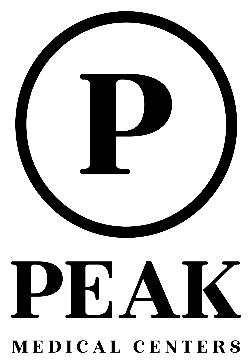 I, ________________________________, give my child, _______________________________ permission as a minor to receive treatment at Peak Medical Centers without my presence in the office.Print Name: ______________________________________Signature: _______________________________________Date:  ____________